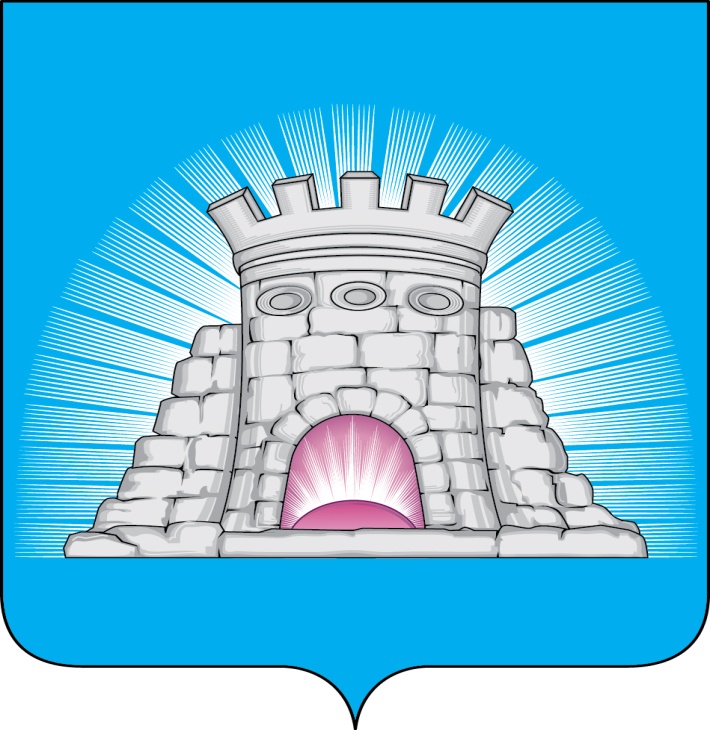                           П О С Т А Н О В Л Е Н И Е29.12.2022  №  2363/12г. ЗарайскО внесении изменений в постановление главы городского округа Зарайск Московской области от 18.11.2021 № 1808/11  В соответствии с Федеральным законом от 06.10.2003 № 131-ФЗ «Об общих принципах организации местного самоуправления в Российской Федерации»,    постановлением Правительства Московской области от 21.12.2022 № 1427/45 «О внесении изменений в постановление Правительства Московской области от 22.10.2021 № 1056/36 «О составлении общего и запасного списков кандидатов в присяжные заседатели на 2022-2025 годы для федеральных судов общей юрисдикции в Московской области»П О С Т А Н О В Л Я Ю:1. Утвердить прилагаемые изменения в постановление главы городского округа Зарайск Московской области от 18.11.2021 № 1808/11 «Об организации работы по формированию списков кандидатов в присяжные заседатели для Московского областного суда, Зарайского городского суда Московской области,               2-го Западного окружного военного суда и Реутовского гарнизонного военного суда на 2022-2025 годы городского округа Зарайск Московской области». 2. Службе по взаимодействию со СМИ администрации городского округа Зарайск обеспечить размещение настоящего постановления в сети «Интернет» https://zarrayon.ru/prisyazhnye-zasedateli.html.Глава городского округа В.А. ПетрущенкоВерноНачальник службы делопроизводства		 Л.Б. Ивлева 29.12.2022													010488Послано: в дело, Гулькиной Р.Д., Орловой М.С., членам комиссии, юрид. отдел,              СВ со СМИ, прокуратура.                                М.С. Орлова8 496 66 2-41-90									УТВЕРЖДЕНЫ 									постановлением главы 									городского округа Зарайск 									от 29.12.2022 № 2363/12ИЗМЕНЕНИЯв постановление главы городского округа Зарайск Московской области от 18.11.2021 № 1808/11 «Об организации работы по формированию списков кандидатов в присяжные заседатели для Московского областного суда, Зарайского городского суда Московской области, 2-го Западного окружного военного суда и Реутовского гарнизонного военного суда на 2022-2025 годы городского округа Зарайск Московской области» (далее – постановление)1. В Положении о межведомственной комиссии по формированию списков кандидатов в присяжные заседатели для Московского областного суда, Зарайского городского суда Московской области, 2-го Западного окружного военного суда и Реутовского гарнизонного военного суда на 2022-2025 годы городского округа Зарайск Московской области, утвержденном постановлением:	в подпункте 2.5. пункта 2 слова «Главное управление» заменить словом «Министерство»;	подпункт 4.8. пункта 4 изложить в следующей редакции:«4.8. Межведомственная комиссия формирует уточненные общий и запасной списки кандидатов в присяжные заседатели и направляет в Министерство территориальной политики Московской области (далее – Министерство) в срок, установленный Министерством, на бумажном носителе и в электронном виде.»;	в подпункте 4.10. пункта 4 слова «ГУТП МО» заменить словом «Министерство».